Кемеровский городской Совет
народных депутатов
седьмой созыв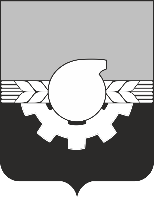 двадцать шестое заседаниеРЕШЕНИЕот 28.04.2023                                                                                                       № 180О внесении изменений в решение Кемеровского городского Совета народных депутатов от 28.06.2019 № 245 «Об утверждении Программы комплексного развития систем коммунальной инфраструктуры города Кемерово до 2032 года»Руководствуясь статьями 8, 26 Градостроительного кодекса Российской Федерации, статьей 17 Федерального закона от 06.10.2003 №131-ФЗ «Об общих принципах организации местного самоуправления в Российской Федерации», Уставом города Кемерово, Кемеровский городской Совет народных депутатовРЕШИЛ:1. Внести в решение Кемеровского городского Совета народных депутатов от 28.06.2019 №245 «Об утверждении Программы комплексного развития систем коммунальной инфраструктуры города Кемерово до 2032 года» (далее – решение) следующие изменения:1.1. Пункт 4 решения изложить в следующей редакции:«4. Контроль за исполнением данного решения возложить на комитет Кемеровского городского Совета народных депутатов по развитию городского хозяйства (А.Я. Колесников).».1.2. В приложении к решению:1.2.1. Строку «Основание для разработки программы» в разделе 1 «Паспорт программы» изложить в следующей редакции: «».1.2.2. В пункте 2.1.5 подраздела 2.1 «Краткий анализ существующего состояния системы электроснабжения» и далее по тексту приложения слова «Кемеровской области» заменить словами «Кемеровской области – Кузбасса» 
в соответствующих падежах.1.2.3. Абзац четвертый пункта 2.1.10 подраздела 2.1 «Краткий анализ существующего состояния системы электроснабжения» изложить в следующей редакции:«В соответствии с Федеральным законом от 26.03.2003 № 35-ФЗ 
«Об электроэнергетике», Постановлением Правительства Российской Федерации от 29.12.2011 № 1178 «О ценообразовании в области регулируемых цен (тарифов) в электроэнергетике» индивидуальные тарифы на передачу электрической энергии, сбытовые надбавки гарантирующих поставщиков, размер платы за технологическое присоединение утверждаются Региональной энергетической комиссией Кузбасса ежегодно.».1.2.4. В абзаце пятом пункта 2.1.10 подраздела 2.1 «Краткий анализ существующего состояния системы электроснабжения» слова «Приказом Минэкономразвития Российской Федерации от 11.05.2011 № 208 «Об утверждении порядка раскрытия информации открытыми акционерными обществами, акции которых находятся в государственной или муниципальной собственности, и государственными (муниципальными) унитарными предприятиями» исключить.1.2.5. Абзац третий пункта 2.3.8 подраздела 2.3 «Краткий анализ существующего состояния системы водоснабжения» изложить 
в следующей редакции: «Показатели качества питьевой воды нормируются СанПиН 2.1.3684-21 «Санитарно-эпидемиологические требования к содержанию территорий городских и сельских поселений, к водным объектам, питьевой воде 
и питьевому водоснабжению, атмосферному воздуху, почвам, жилым помещениям, эксплуатации производственных, общественных помещений, организации и проведению санитарно-противоэпидемических (профилактических) мероприятий».».1.2.6. Абзац второй пункта 2.5.4 подраздела 2.5 «Краткий анализ существующего состояния системы сбора и утилизации твердых бытовых отходов (ТБО)» изложить в следующей редакции: «Порядок ведения учета количества отходов, поступающих на полигоны ТБО, регламентируется Приказом Минприроды России от 08.12.2020 № 1028 «Об утверждении Порядка учета в области обращения с отходами».».1.2.7. Пункт 2.5.12 подраздела 2.5 «Краткий анализ существующего состояния системы сбора и утилизации твердых бытовых отходов (ТБО)» изложить в следующей редакции: «2.5.12. Обращение с отходами на территории муниципального образования осуществляется в соответствии со следующими нормативными правовыми актами:- Федеральным законом от 10.01.2002 № 7-ФЗ «Об охране окружающей среды»;- Федеральным законом от 24.06.1998 № 89-ФЗ «Об отходах производства и потребления»;- Федеральным законом от 30.03.1999 № 52-ФЗ «О санитарно-эпидемиологическом благополучии населения»;- Постановлением Правительства РФ от 28.12.2020 № 2314 
«Об утверждении Правил обращения с отходами производства и потребления 
в части осветительных устройств, электрических ламп, ненадлежащие сбор, накопление, использование, обезвреживание, транспортирование и размещение которых может повлечь причинение вреда жизни, здоровью граждан, вреда животным, растениям и окружающей среде»;- Приказом Минприроды России от 08.12.2020 №1026 «Об утверждении порядка паспортизации и типовых форм паспортов отходов I - IV классов опасности»;- СНиП 2.07.01-89* Градостроительство. Планировка и застройка городских и сельских поселений;- СанПиН 2.1.3684-21 «Санитарно-эпидемиологические требования 
к содержанию территорий городских и сельских поселений, к водным объектам, питьевой воде и питьевому водоснабжению, атмосферному воздуху, почвам, жилым помещениям, эксплуатации производственных, общественных помещений, организации и проведению санитарно-противоэпидемических (профилактических) мероприятий»; - СП 127.13330.2017 «СНиП 2.01.28-85 Полигоны по обезвреживанию 
и захоронению токсичных промышленных отходов. Основные положения по проектированию»; - Приказом Минсельхоза России от 26.10.2020 № 626 «Об утверждении Ветеринарных правил перемещения, хранения, переработки и утилизации биологических отходов»;- Правилами благоустройства территории города Кемерово, утвержденными решением Кемеровского городского Совета народных депутатов от 27.10.2017 № 91;- другими действующими нормативными правовыми актами.».1.2.8. Пункт 2.5.13 подраздела 2.5 «Краткий анализ существующего состояния системы сбора и утилизации твердых бытовых отходов (ТБО)» исключить.1.2.9. Абзац восемнадцатый пункта 2.6.9 подраздела 2.6. «Краткий анализ существующего состояния системы газоснабжения» изложить 
в следующей редакции:«Восстановление земель, нарушенных при строительстве газопроводов, предусматривается в соответствии с «ГОСТ Р 59057-2020. Национальный стандарт Российской Федерации. Охрана окружающей среды. Земли. Общие требования по рекультивации нарушенных земель».».1.2.10. В абзаце втором пункта 2.6.10 подраздела 2.6. «Краткий анализ существующего состояния системы газоснабжения» слова «приказом Федеральной службы по тарифам от 28 апреля 2014 г. № 101-э/3 
«Об утверждении Методических указаний по расчету размера платы за технологическое присоединение газоиспользующего оборудования к сетям газораспределения и (или) стандартизированных тарифных ставок, определяющих ее величину» заменить словами «приказом ФАС России 
от 16.08.2018 № 1151/18 «Об утверждении Методических указаний по расчету размера платы за технологическое присоединение газоиспользующего оборудования к газораспределительным сетям и (или) размеров стандартизированных тарифных ставок, определяющих ее величину».».1.2.11. В разделе 5.2 «Программа инвестиционных проектов 
в теплоснабжении» слова «МО «ОГО» исключить.1.2.12. Абзацы седьмой - девятый, одиннадцатый в подразделе 6.2 «Формы организации проектов» исключить.1.2.13. Абзацы третий - двенадцатый в пункте 6.2.1 раздела 6 «Источники инвестиций, тарифы и доступность программы для населения» исключить.1.2.14. Пункт 6.2.2 раздела 6 «Источники инвестиций, тарифы 
и доступность программы для населения» исключить.1.2.15. В таблице 7-1 раздела 7.2 «План-график работы по реализации программы» слова «Статья 13 Федерального закона от 30.12.2004 № 210-ФЗ «Об основах регулирования тарифов организаций коммунального комплекса» исключить.1.2.16. В разделе 7.4 «Порядок и сроки корректировки программы» слова «- Федеральный закон РФ «Об основах регулирования тарифов организаций коммунального комплекса» от 30.12.2004 № 210-ФЗ;» исключить.2. Опубликовать настоящее решение в газете «Кемерово» и на сайте «Электронный бюллетень органов местного самоуправления города Кемерово» (электронный адрес в информационно-телекоммуникационной сети Интернет – pravo-kemerovo.ru). 3. Настоящее решение вступает в силу после его официального опубликования.4. Контроль за исполнением данного решения возложить на комитет Кемеровского городского Совета народных депутатов по развитию городского хозяйства (А.Я. Колесников).Председатель Кемеровского городскогоСовета народных депутатов                                                                 Ю.А. АндреевГлава города                                                                                         Д.В. АнисимовОснование для разработки Программы- Градостроительный кодекс Российской Федерации;- Федеральный закон от 24.06.1998 № 89-ФЗ «Об отходах производства и потребления»;- Федеральный закон от 26.03.2003 № 35-ФЗ 
«Об электроэнергетике»;- Федеральный закон от 06.10.2003 № 131-ФЗ «Об общих принципах организации местного самоуправления в Российской Федерации»;- Федеральный закон от 23.11.2009 № 261-ФЗ 
«Об энергосбережении и о повышении энергетической эффективности и о внесении изменений в отдельные законодательные акты Российской Федерации»;- Федеральный закон от 27.07.2010 № 190-ФЗ 
«О теплоснабжении»;- Федеральный закон от 07.12.2011 № 416-ФЗ 
«О водоснабжении и водоотведении»;- Федеральный закон от 30.12.2012 № 289-ФЗ «О внесении изменений в Градостроительный кодекс Российской Федерации и отдельные законодательные акты Российской Федерации»;- Постановление Правительства Российской Федерации от 14.06.2013 № 502 «Об утверждении требований к программам комплексного развития систем коммунальной инфраструктуры поселений, городских округов».